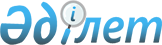 Об организации и обеспечении приписки граждан мужского пола 1995 года рождения к призывному участку в 2012 годуРешение акима Тарановского района Костанайской области от 12 декабря 2011 года № 4. Зарегистрировано Управлением юстиции Тарановского района Костанайской области 26 декабря 2011 года № 9-18-153

      В соответствии с подпунктом 13) пункта 1 статьи 33 Закона Республики Казахстан от 23 января 2001 года "О местном государственном управлении и самоуправлении в Республике Казахстан", статьей 17 Закона Республики Казахстан от 8 июля 2005 года "О воинской обязанности и воинской службе" аким Тарановского района РЕШИЛ:



      1. Организовать и обеспечить в январе–марте 2012 года на территории района приписку граждан мужского пола 1995 года рождения к призывному участку государственного учреждения "Отдел по делам обороны Тарановского района Костанайской области".



      2. Рекомендовать государственному коммунальному казенному предприятию "Тарановская центральная районная больница" Управления здравоохранения акимата Костанайской области" (по согласованию) совместно с государственным учреждением "Отдел по делам обороны Тарановского района Костанайской области" (по согласованию) провести мероприятия по приписке.



      3. Рекомендовать государственному учреждению "Отдел по делам обороны Тарановского района Костанайской области" (по согласованию) совместно с государственным учреждением "Отдел образования акимата Тарановского района" провести мероприятия, связанные с организацией и обеспечением приписки граждан мужского пола 1995 года рождения к призывному участку, в 2012 году.



      4. Настоящее решение вводится в действие после дня его первого официального опубликования.                                                 А. Бондаренко      СОГЛАСОВАНО:      Начальник государственного

      учреждения "Отдел по делам

      обороны Тарановского района

      Костанайской области"

      _________________ О. Имашев      Главный врач

      государственного коммунального

      казенного предприятия "Тарановская

      центральная районная больница"

      Управления здравоохранения

      акимата Костанайской области"

      ________________________ Н. Абишев
					© 2012. РГП на ПХВ «Институт законодательства и правовой информации Республики Казахстан» Министерства юстиции Республики Казахстан
				